COLEGIO EMILIA RIQUELME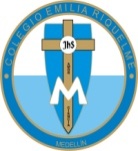 DOCENTE: ALEXANDRA OCAMPO LONDOÑOÁREA: CIENCIAS NATURALESTALLER VIRTUAL # 1VALORACIÓN 15%NOMBRE: ____________________________________________         GRADO: ONCE          FECHA:1. De las fórmulas químicas anteriores, ¿cuáles representan hidrocarburos saturados? Argumente su respuesta 
2. ASIGNE EL NOMBRE IUPAC A LOS SIGUIENTES ALCANOS. NO OLVIDE ENUMERAR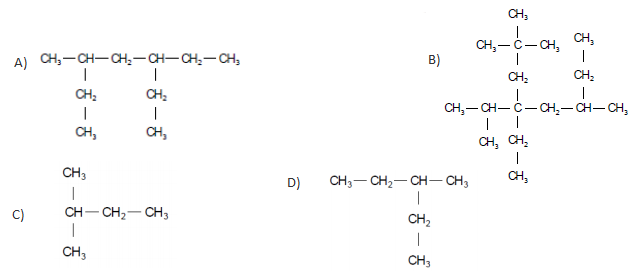 E) CH3-CH2-CH2-CH2-CH3F)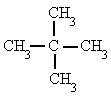 G) CH3 - CH-CH2-CH-CH2-CH2-CH2-CH3                |              |               CH3        CH3                           CH3                            |H) CH3 -  CH ― C ― CH2 - CH2 - CH2- CH2- CH3                 |          |                                CH3    CH2 – CH33. La fórmula general de la serie de los alcanos es Cn + H2n+2 donde n es el número de átomos de carbono presentes en la molécula. ¿Si una molécula tiene 12 átomos de hidrógeno, a qué alcano pertenece?  forme la cadena y nómbrela siguiendo las reglas IUPAC.4.         SEÑALE LA RESPUESTA CORRECTA. COLOREA Y CUENTA LOS DIFERENTES TIPOS DE CARBONOA. Z posee más carbonos terciarios y la misma cantidad de carbonos primarios que YB. Z posee más carbonos secundarios y la misma cantidad de carbonos terciarios que YC. Z y Y poseen la misma cantidad de carbonos terciarios y diferente cantidad de carbonos cuaternariosD. Z y Y poseen la misma cantidad de carbonos terciarios y secundarios.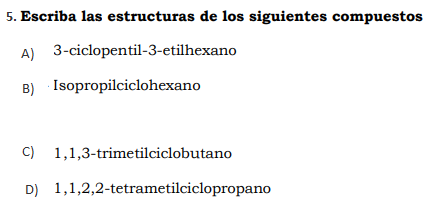 